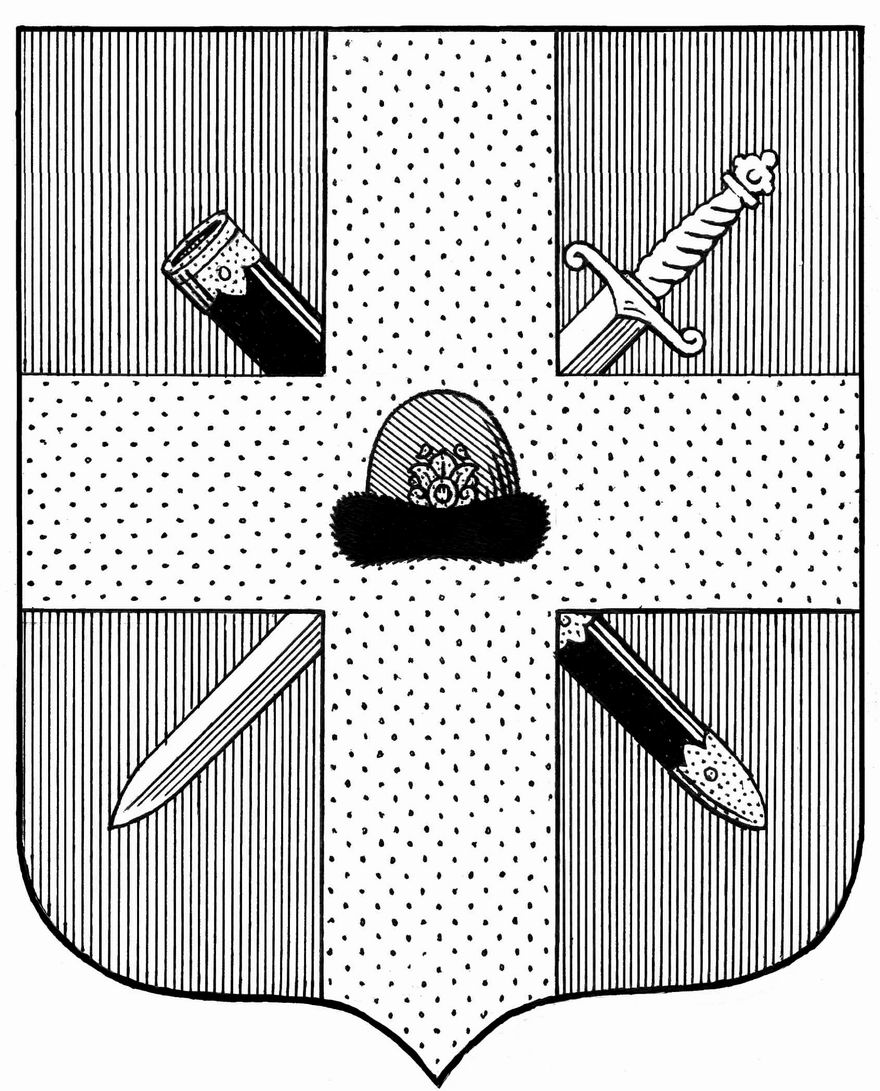 Управление образования и молодежной политики  администрации муниципального образования – Спасский муниципальный район Рязанской областиул. Луначарского, д. .Спасск-Рязанский, 391050, тел. (49135)  33795, факс 3-36-39, e-mail: spasskrimk@mail.ruУважаемые коллеги!    Управление образования администрации Спасского района  в дополнение к письму № 521 от 15.03.2020г. сообщает следующее.В целях обеспечения санитарно-эпидемиологического благополучия детского населения с 17 по 30 марта 2020 года:рекомендуем объявить весенние каникулы во всех общеобразовательных организациях  вне  зависимости  от  их  календарного   графика  с 17 по 30 марта 2020года;отменяется   работа лагерей с дневным пребыванием детей и детских лагерей труда и отдыха, организованных на базе образовательных организаций , а     также туристические походы, слеты и иные малые формы организации досуга детей;отменяются все муниципальные мероприятия с детьми и работниками;всероссийские проверочные работы для обучающихся 11-х классов по биологии  и физике, запланированные на период проведения с 16 по 21 марта, рекомендуем провести в резервные дни (последняя неделя апреля) в соответствии  с методическими рекомендациями Рособрнадзора от 10.02.2020г.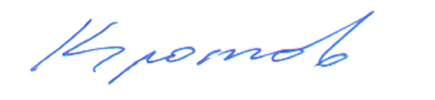 Начальник управления                                                               Ю.А. КротовИ.А. Лисакова3-36-3916.03.2020г. №  526На № _________  от __________Руководителям ОО